2023- 2024 HSC Assessment Schedule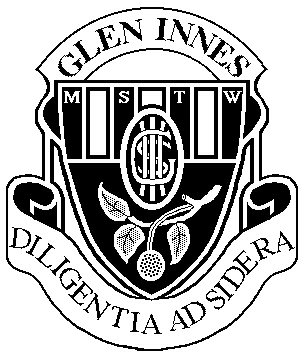 Modern History – Year 12OutcomesMH12-1: Accounts for the nature of continuity and change in the modern worldMH12-2: proposes arguments about the varying causes and effects of events and developmentsMH12-3: Evaluates the role of historical features, individuals, groups and ideas in shaping the pastMH12-4: Analyses the different perspectives of individuals and groups in their historical contextMH12-5: Assesses the significance of historical features, people, ideas, movements, events and developments of the modern worldMH12-6: Analyses and interprets different types of sources for evidence to support an historical account or argumentMH12-7: Discusses and evaluates differing interpretations and representations of the pastMH12-8: Plans and conducts historical investigations and presents reasoned conclusions, using relevant evidence from a range of sourcesMH12-9: communicates historical understanding, using historical knowledge, concepts and terms, in appropriate and well-structured formsTask numberTask 1Task 2Task 3Task 4Nature of taskSource Analysis CorePower & Authority in the Modern World 1919 - 1948Research and in class responseNational Study Japan 
1904 - 1937Historical Analysis 
(Hand in task)Peace and Conflict Conflict in EuropeTrial HSC ExamTimingTerm 4, Week 9Term 1, Week 9Term 2, Week 6Term 3, Week 4-5Outcomes assessedMH12-3, MH12-5, 
MH12-6, MH12-9MH12-1, MH12-2, 
MH12-3, MH12-5, 
MH12-9MH12-2, MH12-4, MH12-6, MH12-7, MH12-9MH12-1, MH12-2, MH12-3, MH12-4, MH12-5, MH12-6, MH12-7, MH12-9ComponentsWeighting %Weighting %Weighting %Weighting %Knowledge and understanding of course content105515Historical skills in the analysis and evaluation of sources and interpretations5555Historical inquiry and research 5510Communication of historical understanding in appropriate terms51055Total 100%25252525